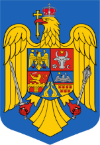 PARLAMENTUL ROMÂNIEICAMERA DEPUTAȚILOR                                                                       SENATUL LEGE pentru modificarea şi completarea Legii nr. 334/2006 privind finanțarea activității partidelor politice și a campaniilor electoraleParlamentul României adoptă prezenta lege. Art. I. – Legea nr. 334/2006 privind finanțarea activității partidelor politice și a campaniilor electorale, republicată în Monitorul Oficial al României, Partea I, nr. 446 din 23 iunie 2015, cu modificările și completările ulterioare, se modifică după cum urmează:1.	La articolul 3, alineatele (1) și (2) se modifică și vor avea următorul cuprins:„(1) Partidele politice se pot finanța din sume de la bugetul de stat, precum și din următoarele surse:a) cotizații ale membrilor de partid;b) donații, legate și alte liberalități;c) venituri provenite din activități proprii, conform art. 16;d) împrumuturi în bani de la persoane fizice și juridice. (2) Partidele politice nu pot obține venituri din alte surse de finanțare decât cele prevăzute de prezenta lege.”2.	La articolul 3, alineatele (3) – (8) se abrogă. 3.	La articolul 5, după alineatul (3) se introduce un nou alineat, alineatul (31), cu următorul cuprins:„(31) Cotizațiile a căror valoare individuală depășește 10 salarii de bază minime brute pe țară se vor încasa numai prin conturi bancare.”La articolul 5, alineatele (4) și (5) se modifică și vor avea următorul cuprins:„(4) Partidele politice au obligaţia de a publica în Monitorul Oficial al României, Partea I, până la data de 31 mai a anului următor, cuantumul total al veniturilor din cotizații obținute în anul fiscal precedent, precum și lista membrilor de partid care au depus în anul fiscal precedent cotizații a căror valoare cumulată depășește 10 salarii de bază minime brute pe țară.(5) Lista prevăzută la alin. (4) trebuie să cuprindă următoarele elemente: numele și prenumele membrului de partid, cetățenia și valoarea anuală individuală a cotizației.”5. „Denumirea Secțiunii a 2-a a Capitolului II  se modifică și va avea următorul cuprins: „Donații și împrumuturi”.6. Articolul 7 se modifică și va avea următorul cuprins:„Art. 7. - (1) Partidele politice pot încheia contracte de împrumut având ca obiect sume de bani, în contract prevăzându-se modul și termenul de restituire a acestora.(2) Termenul de restituire prevăzut la alin. (1) nu poate fi mai mare de 5 ani.(3) Împrumuturile în bani care nu sunt restituite în termenul prevăzut la alin. (1) se pot constitui în donații numai cu acordul părților și numai dacă nu s-a atins în anul respectiv plafonul pentru donații prevăzut la art. 6 alin. (1), până la concurența acestui plafon.(4) Partidele politice pot încheia contracte de împrumut de folosință având ca obiect doar bunuri imobile cu destinația de sedii.(5) Sumele de bani care fac obiectul împrumuturilor primite de către un partid politic într-un an fiscal nu pot depăși 0,025% din veniturile prevăzute în bugetul de stat pe anul respectiv.(6) Sumele de bani care fac obiectul împrumuturilor primite de către un partid politic de la o persoană fizică într-un an pot fi de până la 200 de salarii de bază minime brute pe țară, la valoarea existentă la data de 1 ianuarie a anului respectiv.(7) Sumele de bani care fac obiectul împrumuturilor primite de către un partid politic de la o persoană juridică într-un an pot fi de până la 500 de salarii de bază minime brute pe țară, la valoarea existentă la data de 1 ianuarie a anului respectiv.(8) Valoarea totală a sumelor de bani care fac obiectul împrumuturilor acordate partidelor politice de către persoanele juridice controlate direct sau indirect de o altă persoană ori de un grup de persoane fizice sau juridice nu poate depăși limitele prevăzute la alin. (5), (6) și (7).(9) Prevederile art. 6 alin. (7) - (9), precum și ale art. 14 alin. (1) - (3) se aplică în mod corespunzător.(10) Împrumuturile în bani și restituirea acestora se pot face numai prin virament bancar.(11) Acordarea de împrumuturi de către partide politice sau alianțe politice către persoane fizice sau juridice este interzisă.”Articolul 10 se modifică și va avea următorul cuprins: „Art. 10. - Reducerile de preț acordate partidelor politice se vor înregistra distinct în contabilitatea proprie a partidului politic, conform normelor emise de Ministerul Finanțelor.”La articolul 13, alineatul (1) se modifică și va avea următorul cuprins: „(1) Partidele politice au obligaţia de a publica în Monitorul Oficial al României, Partea I, lista persoanelor fizice şi juridice care au făcut în anul fiscal precedent donaţii a căror valoare cumulată depăşeşte 10 salarii de bază minime brute pe ţară, lista persoanelor fizice şi juridice care au acordat împrumuturi a căror valoare depăşeşte 100 de salarii de bază minime brute pe ţară, precum şi suma totală a donaţiilor confidenţiale, respectiv suma totală a împrumuturilor cu o valoare de sub 100 de salarii de bază minime pe ţară primite, până la data de 31 mai a anului următor.”La articolul 15, alineatul (3) se modifică și va avea următorul cuprins:„(3) Donațiile prevăzute la alin. (2) se declară Autorității Electorale Permanente până la data de 31 mai a anului următor.”La articolul 16 alineatul (1), litera f) se modifică și va avea următorul cuprins:„f) înstrăinarea terenurilor şi clădirilor din patrimoniu, dar numai după cel puţin 5 ani de la înregistrarea în patrimoniu, cu excepţia partidelor politice aflate în curs de dizolvare;”La articolul 16, alineatele (2) și (3) se modifică și vor avea următorul cuprins:„(2) Partidele politice pot obține venituri din dobânzi bancare, pentru sumele prevăzute la art. 3 alin. (1).(3) Până la data de 31 mai a fiecărui an, partidele politice au obligaţia de a publica în Monitorul Oficial al României, Partea I, cuantumurile totale ale veniturilor obținute în anul fiscal precedent din activitățile prevăzute la alin. (1) și din sursele prevăzute la alin. (2), defalcate pe fiecare tip de activitate și sursă.”La articolul 17, alineatul (4) se modifică și va avea următorul cuprins:„(4) Partidele politice au obligaţia de a publica în Monitorul Oficial al României, Partea I, cuantumul total al sumelor ce fac obiectul alin. (1), până la data de 31 mai a anului următor.”După articolul 17, la capitolul III, denumirea secțiunii se modifică și va avea următorul cuprins:„Secțiunea 1Sume de la bugetul de stat”La articolul 18, alineatele (1), (3) și (4) se modifică și vor avea următorul cuprins:„(1) Partidele politice primesc anual sume de la bugetul de stat, în condiţiile legii.................................................................................................................................................(3) Sumele de la bugetul de stat se acordă în funcţie de următoarele criterii:a) numărul de voturi primite la alegerile generale pentru Camera Deputaţilor şi Senat;b) numărul de voturi primite la alegerile generale pentru autorităţile administraţiei publice locale. (4) În cazul alianţelor politice sau electorale, sumele de la bugetul de stat se vor împărţi între membrii alianţei după numărul de mandate obţinute.”La articolul 18, după alineatul (4), se introduc patru noi alineate, alineatele (5) - (9), cu următorul cuprins:„(5) Sumele de la bugetul de stat se acordă începând cu luna următoare publicării rezultatelor alegerilor în Monitorul Oficial al României, Partea I, pe baza cererii semnate de către reprezentantul legal al partidului politic, adresată Autorității Electorale Permanente, pentru alegerile pentru Senat și Camera Deputaților, precum şi pentru alegerile generale pentru autorităţile administraţiei publice locale. Cererea de acordare a sumelor de la bugetul de stat se reînnoiește anual.(6) Cererea prevăzută la alin. (5) trebuie să cuprindă denumirea integrală și prescurtată a partidului, însemnul partidului, adresa sediului central, contul bancar în care urmează să fie virate sumele de la bugetul de stat și societatea bancară la care este deschis, codul de identificare fiscală și datele de contact ale reprezentantului partidului politic.(7) Sumele de la bugetul de stat se varsă lunar, prin bugetul Autorității Electorale Permanente, în contul special deschis de către fiecare partid politic.(8) Sumele de la bugetul de stat se acordă în prima decadă a fiecărei luni.(9) Autoritatea Electorală Permanentă solicită lunar Ministerului Finanțelor deschiderea de credite bugetare pentru acordarea de sume de la bugetul de stat pentru luna următoare.”Articolul 20 se modifică și va avea următorul cuprins:„Art. 20. - 25% din bugetul anual acordat partidelor politice vor fi împărţite partidelor politice, proporţional cu numărul de voturi valabil exprimate, primite la alegerile locale pentru alegerea consilierilor judeţeni şi consilierilor din cadrul municipiului Bucureşti, dacă au obţinut cel puţin 2 şi 5 de mandate de consilier judeţean şi de consilier general.”Articolul 21 se modifică și va avea următorul cuprins:„Art. 21. - Biroul Electoral Central comunică Autorității Electorale Permanente, în termen de cel mult 5 zile de la stabilirea rezultatelor alegerilor, numărul de voturi obținute de partidele politice, alianțele politice și alianțele electorale la alegerile parlamentare generale, numărul de candidați declarați aleși, pe partide și/sau alianțe și sexe, numărul de voturi obținute de partidele politice, alianțele politice și alianțele electorale la alegerile generale pentru consilierii județeni și consilierii generali, precum și numărul de candidați declarați aleși la aceste alegeri pe partide și/sau alianțe și sexe.”Articolul 22 se modifică și va avea următorul cuprins:„Art. 22. - Sumele de la bugetul de stat se alocă și se distribuie fiecărui partid politic, cu încadrarea în prevederile trimestriale, aprobate potrivit Legii nr. 500/2002 privind finanțele publice, cu modificările și completările ulterioare, pe baza următorului algoritm:S_a -> trimestrializare -> S_t1,. . . S_t4,unde:S_a = sumă de la bugetul de stat anuală;S_tx = sumă de la bugetul de stat pentru trimestrul x.Calcul sumă de la bugetul de stat lunară:S_l = S_tx/31. Calculul sumei de la bugetul de stat conform rezultatelor din alegerile parlamentareSuma de la bugetul de stat ce se repartizează formațiunilor/alianțelor/partidelor politice care au realizat pragul electoral:S_p = S_l x 75/1001.1. Calculul sumei de la bugetul de stat majorate dublu proporțional cu numărul de mandate de parlamentar obținute în alegeri de candidați de gen feminina) Coeficient de majorare dublu proporțional a sumei de la bugetul de stat pentru formațiunile/alianțele/partidele politice ai căror candidați de gen feminin au obținut în alegeri mandate de parlamentar:k = 2 x P_f/P_t,unde:P_f = numărul total de mandate de parlamentar obținute în alegeri de candidați de gen feminin;P_t = numărul total de mandate de parlamentar obținute în alegeri.b) Determinarea valorii pentru majorarea sumei de la bugetul de stat pentru formațiunile/alianțele/partidele politice ai căror candidați de gen feminin au obținut în alegeri mandate de parlamentar:M_spf = S_p x kc) Coeficienții de repartizare a majorării dublu proporțional cu numărul de mandate de parlamentar obținute în alegeri de către candidații de gen feminin pentru fiecare formațiune/alianță/partid politic:z_p1 = P_f(p1)/Pf. . .z_pn = P_f(pn)/Pf,unde:P_f(x) = numărul total de mandate de parlamentar obținute în alegeri de candidați de gen feminin pentru formațiunea/alianța/partidul politic p1, . . . pn.d) Calculul valorii pentru majorarea dublu proporțional cu numărul de mandate de parlamentar obținute în alegeri de către candidații de gen feminin la nivel de formațiune/alianță/partid politic:M_spf(p1) = M_spf x z_p1. . .M_spf(pn) = M_spf x z_pn1.2. Calculul sumei de la bugetul de stat proporțional cu media numărului de voturi valabile exprimatea) Valoarea sumei de la bugetul de stat de repartizat conform numărului de voturi valabil exprimate în alegerile parlamentare:S_rp = (1 - k) x S_pb) Media pentru fiecare formațiune/alianță/partid politic care a realizat pragul electoral între numărul de voturi valabil exprimate obținute la alegerile pentru Senat și numărul de voturi valabil exprimate obținute la alegerile pentru Camera Deputaților:M_vp(p1) = [V_s(p1) + V_cd(p1)]/2. . .M_vp(pn) = [V_s(pn) + V_cd(pn)]/2,unde:V_s(x) = numărul de voturi valabil exprimate obținute de formațiunea/alianța/partidul politic p1, . . . pn la alegerile pentru Senat, dacă a realizat pragul electoral; dacă formațiunea/alianța/partidul politic p1, . . . pn nu a realizat pragul electoral la alegerile pentru Senat, numărul de voturi valabil exprimate care se va introduce în algoritm la aceste alegeri este zero;V_cd(x) = numărul de voturi valabil exprimate obținute de formațiunea/alianța/partidul politic p1, . . . pn la alegerile pentru Camera Deputaților, dacă a realizat pragul electoral; dacă formațiunea/alianța/partidul politic p1, . . . pn nu a realizat pragul electoral la alegerile pentru Camera Deputaților, numărul de voturi valabil exprimate care se va introduce în algoritm la aceste alegeri este zero.c) Suma mediilor numărului de voturi valabil exprimate obținute la alegerile pentru Camera Deputaților și Senat:T_vp = M_vp(p1) +. . . + M_vp(pn)d) Coeficienții de repartizare a sumei de la bugetul de stat conform numărului de voturi valabil exprimate în favoarea fiecărei/fiecărui formațiuni/alianțe/partid politic care a realizat pragul electoral:q_p1 = V(p1)/T_vp. . .q_pn = V(pn)/T_vpe) Stabilirea valorii sumei de la bugetul de stat conform numărului de voturi valabil exprimate în favoarea fiecărei/fiecărui formațiuni/alianțe/partid politic care a realizat pragul electoral:S_rp(p1) = S_rp x q_p1. . .S_rp(pn) = S_rp x q_pn1.3. Calculul sumei de la bugetul de stat totale pentru fiecare partid politic care a realizat pragul electorala) Total sumă de la bugetul de stat pentru fiecare formațiune/alianță/partid politic:T_sp(p1) = S_rp(p1) + M_spf(p1). . .T_sp(pn) = S_rp(pn) + M_spf(pn)b) În cazul alianțelor, calculul sumei de la bugetul de stat pentru fiecare partid politic membru al alianței se face proporțional cu numărul de parlamentari ai fiecărui partid.2. Calculul sumei de la bugetul de stat conform rezultatelor la alegerile generale pentru autoritățile administrației publice locale pentru consiliile județene și pentru Consiliul General al Municipiului BucureștiSuma de la bugetul de stat acordată formațiunilor/alianțelor/partidelor politice care au obținut la nivelul țării cel puțin 25 de mandate de consilier județean și de consilier general:S_cj = S_l x 25/1002.1. Calculul sumei de la bugetul de stat majorate dublu proporțional cu numărul de mandate de consilier județean și de consilier general obținute în alegeri de candidații de gen feminin ai formațiunilor/alianțelor/partidelor politice care au obținut la nivelul țării cel puţin 25 de mandate de consilier județean şi de consilier generala) Coeficient de majorare dublu proporțională a sumei de la bugetul de stat pentru formațiunile/alianțele/partidele politice ai căror candidați de gen feminin au obținut în alegeri mandate de consilier județean și de consilier general:k_cj = 2 x C_ jf / C_ jt,undeC_ jf = numărul total de mandate de consilier județean și de consilier general obținute în alegeri de candidații de gen feminin ai formațiunilor/alianțelor/partidelor politice care au obținut la nivelul țării cel puțin 25 de mandate de consilier județean și de consilier general;C_ jt = numărul total de mandate de consilier județean și de consilier general obținute de candidații formațiunilor/alianțelor/partidelor politice care au obținut la nivelul țării cel puţin 25 de mandate de consilier județean şi de consilier general.b) Determinarea valorii pentru majorarea sumei de la bugetul de stat pentru formațiunile/alianțele/partidele politice ai căror candidați de gen feminin au obținut în alegeri mandate de consilier județean și de consilier general:M_scjf = S_cj x k_cjc) Coeficienții de repartizare a majorării dublu proporțional cu numărul de mandate de consilier județean și de consilier general obținute în alegeri de către candidații de gen feminin pentru fiecare formațiune/alianță/partid politic care a obținut la nivelul țării cel puţin 25 de mandate de consilier județean şi de consilier general:z_cj1 = C_ jf(p1)/C_ jf. . .z_cjn = C_ jf(pn) / C_ jf,unde:C_ jf(x) = numărul total de mandate de consilier județean și de consilier general obținute în alegeri de candidații de gen feminin pentru formațiunea/alianța/partidul politic p1, . . . pn.d) Calculul valorii pentru majorarea dublu proporțională a sumei de la bugetul de stat cu numărul de mandate de consilier județean și de consilier general obținute în alegeri de către candidații de gen feminin la nivel de formațiune/alianță/partid politic:M_scjf(p1) = M_scjf x z_cj1. . .M_scjf(pn) = M_scjf x z_cjn2.2. Calculul sumei de la bugetul de stat proporțional cu numărul de voturi valabil exprimate la alegerile generale pentru autoritățile administrației publice locale pentru consiliile județene și pentru Consiliul General al Municipiului Bucureștia) Valoarea sumei de la bugetul de stat de repartizat conform numărului de voturi valabil exprimate obținute de formațiunile/alianțele/partidele politice care au obținut la nivelul țării cel puţin 25 de mandate de consilier județean și de consilier general:S_rcj = (1 - k_cj) x S_cjb) Numărul total de voturi valabil exprimate pentru candidații aleși consilieri județeni și consilieri generali din partea partidelor care au obținut la nivelul țării cel puțin 25 de mandate de consilier județean și de consilier general:T_vcj = V_cj(p1) +. . . + V_cj(pn),unde:V_cj(x) = numărul de voturi valabil exprimate pentru consilieri județeni și consilieri generali pentru formațiunea/alianța/partidul politic p1, . . . pn.c) Calculul coeficienților de repartizare a sumei de la bugetul de stat conform numărului de voturi valabil exprimate în favoarea fiecărei/fiecărui formațiuni/alianțe/partid politic care a obținut la nivelul țării cel puțin 25 de mandate de consilier județean și de consilier general:q_cj1 = V_cj(p1)/T_vcj. . .q_cjn = V_cj(pn)/T_vcjd) Valoarea sumei de la bugetul de stat calculate conform numărului de voturi valabil exprimate în favoarea fiecărei/fiecărui formațiuni/alianțe/partid politic care a obținut la nivelul țării cel puțin 25 de mandate de consilier județean și de consilier general:S_rcj(p1) = S_rcj x q_cj1. . .S_rcj(pn) = S_rcj x q_cjn2.3. Calculul sumei de la bugetul de stat totale pentru fiecare partid politic care a obținut la nivelul țării cel puțin 25 de mandate de consilier județean și de consilier general:a) Total sumă de la bugetul de stat pentru fiecare formațiune/alianță/partid politic:T_scj(p1) = S_rcj(p1) + M_scjf(p1). . .T_scj(pn) = S_rcj(pn) + M_scjf(pn)b) În cazul alianțelor, calculul sumei de la bugetul de stat pentru fiecare partid politic membru al alianței se face proporțional cu numărul de consilieri județeni și consilieri generali ai fiecărui partid.3. Calcul total al sumei de la bugetul de statValoarea totală a sumei alocate de la bugetul de stat pentru fiecare partid politic:T_s(p1) = T_sp(p1) + T_scj(p1). . .T_s(pn) = T_sp(pn) + T_scj(pn).”Articolul 23 se modifică și va avea următorul cuprins:„(1) Sumele de la bugetul de stat se varsă lunar, prin bugetul Autorităţii Electorale Permanente, într-un cont special deschis de către fiecare partid politic. Veniturile din sumele de la bugetul de stat se reflectă distinct în evidenţa contabilă a partidelor politice.(2) La nivelul Autorității Electorale Permanente funcționează un compartiment specializat pentru alocarea sumelor de la bugetul de stat.”Articolul 24 se abrogă. Articolul 25 se modifică și va avea următorul cuprins:„Art. 25. - (1) Veniturile care provin din sume de la bugetul de stat pot avea următoarele destinații:a) cheltuieli necesare funcționării partidelor politice, care includ: cheltuieli cu energia electrică, energia termică, combustibil, apă, salubritate; asigurări pentru clădiri proprii, în comodat sau închiriate și pentru mijloacele de transport proprii; chirii pentru sedii; impozite pe clădiri și mijloace de transport; lucrări de întreținere și reparații clădiri, mijloace de transport proprii și alte bunuri mobile și imobile; abonamente pentru publicații; servicii de poștă, curierat, telecomunicații, internet și IT; obiecte de inventar, furnituri de birou, materiale consumabile; piese de schimb, carburanți, lubrifianți, consumabile pentru mijloacele de transport proprii; comisioane bancare; servicii cu caracter administrativ-gospodăresc; servicii de pază, protecție și prevenirea și stingerea incendiilor; transport, cazare și alte drepturi bănești ocazionate de deplasări în țară și în străinătate ale membrilor; cotizații/contribuții datorate organizațiilor politice internaționale la care este afiliat partidul politic; comandarea de sondaje de opinie, studii, cercetări sociologice; consultanță politică; consultanță juridică; onorarii avocați, notari, executori judecătorești și experți; taxe notariale, taxe de timbru judiciar, taxe mărci înregistrate; servicii specializate cu caracter financiar-contabil; servicii de audit; servicii prestate de societăți specializate sau de personal calificat în domeniu pentru punerea în aplicare a legislației în vigoare privind protecția datelor cu caracter personal; organizarea de activități cu caracter politic; cheltuieli cu instruiri electorale ale membrilor efectuate de către organisme certificate; indemnizații ale reprezentanților în organismele electorale; despăgubiri, amenzi, confiscări, penalități, dobânzi sau majorări de întârziere; alte cheltuieli necesare desfășurării activității partidelor politice;b) cheltuieli de personal ale partidelor politice și cheltuielile aferente plății drepturilor de proprietate intelectuală, care includ: salarii și drepturi bănești asimilate acestora, stabilite prin negociere în conformitate cu prevederile Legii nr. 53/2003 privind Codul muncii, republicată, cu modificările și completările ulterioare, inclusiv impozitele și contribuțiile aferente drepturilor salariale, reținute la sursă; servicii de medicina muncii și protecția muncii pentru salariați; drepturi de autor și drepturi conexe; înregistrarea, reînnoirea și modificarea mărcilor; c) cheltuielile partidelor politice pentru publicitate; d) cheltuielile partidelor politice pentru finanțarea campaniilor electorale și a campaniilor pentru referendum, în condițiile prezentei legi. (2) Eficiența și oportunitatea cheltuielilor efectuate din sume de la bugetul de stat se stabilesc de organele de conducere ale partidelor politice, potrivit statutului lor și dispozițiilor legale, cu încadrarea în următoarele limite maxime:a) 60% din valoarea totală a sumelor de la bugetul de stat disponibile în anul fiscal respectiv pentru cheltuielile prevăzute la alin. (1) lit. a);b) 30% din valoarea totală a sumelor de la bugetul de stat disponibile în anul fiscal respectiv pentru cheltuielile prevăzute la alin. (1) lit. b);c) 30% din valoarea totală a sumelor de la bugetul de stat disponibile în anul fiscal respectiv pentru cheltuielile prevăzute la alin. (1) lit. c);d) 50% din valoarea totală a sumelor de la bugetul de stat disponibile în anul fiscal respectiv pentru cheltuielile prevăzute la alin. (1) lit. d). (3) Legea nr. 98/2016 privind achizițiile publice, cu modificările și completările ulterioare, nu se aplică partidelor politice sau alianțele politice, pentru achiziționarea de bunuri, servicii sau lucrări necesare activității acestora.(4) Legea nr. 153/2017 privind salarizarea personalului plătit din fonduri publice, cu modificările și completările ulterioare, nu se aplică partidelor politice sau alianțele politice.(5) Prin derogare de la prevederile art. 61 alin. (7) din Legea nr. 500/2002 privind finanţele publice, cu modificările şi completările ulterioare, sumele primite de partidele politice de la bugetul de stat și rămase necheltuite la sfârșitul anului, precum și dobânzile aferente, rămân în posesia acestora pentru a fi cheltuite, în condițiile prezentei legi.” După articolul 27 se introduc o nouă secțiune, secțiunea a 2-a, și un nou articol, articolul 271, cu următorul cuprins: „Secțiunea a 2-aEvidența și urmărirea destinațiilor sumelor de la bugetul de statArt. 271. - (1) Partidele politice beneficiare de sume de la bugetul de stat au următoarele obligații:a) să reflecte distinct în evidența contabilă veniturile și cheltuielile având ca sursă sume de la bugetul de stat;b) să comunice Autorității Electorale Permanente, până la data de 25 a fiecărei luni, situația defalcată a cheltuielilor efectuate din sume de la bugetul de stat în luna anterioară, pe destinațiile prevăzute la art. 25 alin. (1);c) să desemneze o persoană sau o structură responsabilă de urmărirea destinațiilor sumelor de la bugetul de stat, care va fi comunicată Autorității Electorale Permanente în termen de cel mult 15 zile de la desemnare;d) să asigure reîntregirea sumelor de la bugetul de stat din venituri proprii obținute din sursele prevăzute la art. 3 alin. (1) lit. a) - d) a contravalorii cheltuielilor pentru care, în urma efectuării controlului prevăzut la art. 42 alin. (1), s-a constatat nerespectarea destinațiilor prevăzute la art. 25 alin. (1) sau a limitelor maxime prevăzute la art. 25 alin. (2), în termen de cel mult 3 ani de la data comunicării raportului de control. (2) Autoritatea Electorală Permanentă publică pe pagina de internet proprie situația prevăzută la alin. (1) lit. b).”Articolul 28 se modifică și va avea următorul cuprins: „Art. 28. - (1) Conturile bancare pentru campania electorală se deschid de către mandatarii financiari.(2) La alegerile parlamentare, partidele politice vor utiliza pentru finanțarea campaniei electorale câte un cont bancar distinct pentru fiecare circumscripție electorală în care participă la alegeri, precum și un cont bancar deschis la nivel central. Organizațiile cetățenilor români aparținând minorităților naționale care propun candidați numai la nivel național utilizează un cont bancar la nivel național. Candidații independenți utilizează un cont bancar deschis la nivelul circumscripției electorale în care candidează.(3) La alegerile locale, partidele politice vor utiliza pentru finanțarea campaniei electorale câte un cont bancar distinct pentru fiecare județ, pentru municipiul București și pentru fiecare sector al municipiului București unde participă la alegeri, precum și un cont bancar deschis la nivel central. Candidații independenți utilizează un cont bancar deschis la nivelul circumscripției electorale în care candidează.(4) La alegerile pentru Parlamentul European și la alegerile pentru Președintele României, partidele politice și candidații independenți vor utiliza pentru finanțarea campaniei electorale un singur cont bancar.(5) Prin excepție de la alin. (4), la alegerile pentru Președintele României, candidatul propus de o formațiune politică are posibilitatea de a primi contribuții electorale și de a efectua cheltuieli electorale prin intermediul unui cont bancar distinct de cel notificat de formațiunea politică, cu aplicarea corespunzătoare a alin. (7).(6) Prin cont bancar deschis la nivel central se înțelege contul bancar deschis în localitatea în care partidul politic, alianța politică sau organizația cetățenilor aparținând minorităților naționale are stabilit sediul central.(7) Încasarea contribuțiilor electorale și plata cheltuielilor electorale pot fi efectuate numai prin intermediul conturilor bancare notificate Autorității Electorale Permanente.(8) Până la data încheierii campaniei electorale, mandatarul financiar coordonator are obligația de a notifica Autoritatea Electorală Permanentă cu privire la lista conturilor bancare pentru campania electorală deschise de către partidul politic, alianța politică, organizația cetățenilor aparținând minorităților naționale sau contul bancar deschis de către candidatul independent, cuprinzând cel puțin codul IBAN și banca unde acestea au fost deschise.(9) Contribuțiile pentru campania electorală au statut de afectațiune specială și nu sunt supuse executării.(10) Contribuțiile candidaților pentru campania electorală proprie sau a formațiunii politice care i-a propus pot proveni numai din donații primite de candidați de la persoane fizice, din venituri proprii ale acestora sau din împrumuturi contractate de aceștia de la persoane fizice sau instituții de credit.(11) Împrumuturile și donațiile pentru campania electorală primite de la aceeași persoană de către candidații aceluiași partid politic, aceleiași alianțe politice, aceleiași organizații a cetățenilor aparținând minorităților naționale sau de către un candidat independent nu pot depăși plafoanele stabilite pentru împrumuturi și donații conform art. 6 alin. (2) și art. 7 alin. (6).(12) Limitele maxime ale contribuțiilor candidaților pentru campania electorală sunt următoarele:a) 60 de salarii de bază minime brute pe țară pentru fiecare candidat la funcția de deputat sau de senator;b) 10 salarii de bază minim brut pe țară pentru fiecare listă de candidați la consiliul local al comunei;c) 15 salarii de bază minime brute pe țară pentru fiecare listă de candidați la consiliul local al orașului;d) 20 salarii de bază minime brute pe țară pentru fiecare listă de candidați la consiliul local al municipiului;e) 30 de salarii de bază minime brute pe țară pentru fiecare listă de candidați la consiliul local al municipiului reședință de județ;f) 40 de salarii de bază minime brute pe țară pentru fiecare listă de candidați la consiliul de sector al municipiului București;g) 200 de salarii de bază minime brute pe țară pentru fiecare listă de candidați la Consiliul General al Municipiului București;h) 200 de salarii de bază minime brute pe țară pentru fiecare listă de candidați la consiliul județean;i) 15 salarii de bază minime brute pe țară pentru fiecare candidat la funcția de primar al comunei;j) 20 salarii de bază minime brute pe țară pentru fiecare candidat la funcția de primar al orașului;k) 25 salarii de bază minime brute pe țară pentru fiecare candidat la funcția de primar al municipiului;l) 50 de salarii de bază minime brute pe țară pentru fiecare candidat la funcția de primar al municipiului reședință de județ;m) 100 de salarii de bază minime brute pe țară pentru fiecare candidat la funcția de primar de sector al municipiului București;n) 200 de salarii de bază minime brute pe țară pentru fiecare candidat la funcția de președinte al consiliului județean și de primar al municipiului București;o) 900 de salarii de bază minime brute pe țară pentru fiecare candidat la funcția de parlamentar european;p) 30.000 de salarii de bază minime brute pe țară pentru candidatul la funcția de Președinte al României. (13) În cel mult 5 zile lucrătoare de la data depunerii sau virării unei sume de bani în contul bancar notificat pentru campania electorală, candidatul sau partidul politic, după caz, are obligația de a preda mandatarului financiar competent o declarație cu indicarea sursei contribuției.(14) Contribuția pentru campania electorală este declarată Autorității Electorale Permanente de către mandatarul financiar competent, în cel mult 5 zile lucrătoare de la data încasării în contul bancar notificat Autorității Electorale Permanente.(15) Contribuțiile pentru campania electorală pot fi depuse în conturile bancare notificate Autorității Electorale Permanente numai până la data încheierii campaniei electorale.(16) Sumele de bani depuse sau virate în conturile bancare deschise pentru campania electorală cu încălcarea prevederilor alin. (10), alin. (11), alin. (15) sau care depășesc limitele maxime prevăzute la alin. (12) și la art. 29 alin. (1) nu sunt considerate contribuții electorale.(17) În termen de 30 de zile de la data încheierii campaniei electorale, Autoritatea Electorală Permanentă publică pe pagina de internet proprie contribuțiile electorale declarate conform alin. (14).”Articolul 30 se modifică și va avea următorul cuprins:„Art. 30. - (1) Suplimentar față de contribuțiile electorale depuse de candidații propuși la alegeri, partidul politic, alianța politică sau organizația cetățenilor aparținând minorităților naționale poate contribui cu sume de bani la campania electorală proprie, în limite egale cu cele prevăzute la art. 28 alin. (12), după caz.(2) Contribuțiile prevăzute la alin. (1) se virează de către partidul politic, alianța politică sau organizația cetățenilor aparținând minorităților naționale în contul bancar pentru campania electorală deschis la nivel central și pot fi redistribuite, prin mandatarul financiar coordonator, în conturile deschise pentru campania electorală la nivel județean, al municipiului București sau la nivelul sectoarelor acestuia, până la concurența limitelor prevăzute la alin. (1).(3) Pentru finanțarea campaniei electorale din sume provenite de la bugetul de stat, partidul politic, alianța politică sau organizația cetățenilor aparținând minorităților naționale utilizează conturi bancare distincte.”După articolul 30 se introduce un nou articol, articolul 301, cu următorul cuprins:„Art. 301. - (1) Cuantumul total al contribuțiilor electorale nu poate depăși limitele stabilite la art. 28 alin. (12) și art. 30 alin. (1).(2) În cazul alegerilor pentru Senat și Camera Deputaților, contribuțiile candidaților pentru campania electorală, precum și sumele de bani transferate de la nivel central se cumulează la nivelul circumscripției electorale, fără a putea depăși nivelul legal maxim al contribuțiilor electorale din circumscripția electorală respectivă.(3) În cazul alegerilor pentru autoritățile administrației publice locale, contribuțiile candidaților pentru campania electorală, precum și sumele de bani transferate de la nivel central se cumulează la nivelul circumscripției electorale județene, a municipiului București sau a sectorului municipiului București, fără a putea depăși nivelul legal maxim al contribuțiilor electorale din circumscripția electorală respectivă.”La articolul 31, alineatele (3) și (4) se modifică și vor avea următorul cuprins:„(3) Limitele maxime ale contribuțiilor destinate campaniei pentru referendum sunt următoarele:a) 15 salarii de bază minime brute pe țară pentru referendumul local organizat la nivelul comunei;b) 20 salarii de bază minime brute pe țară pentru referendumul local organizat la nivelul orașului;c) 25 salarii de bază minime brute pe țară pentru referendumul local organizat la nivelul municipiului;d) 50 de salarii de bază minime brute pe țară pentru referendumul local organizat la nivelul municipiului reședință de județ/sectorului municipiului București;e) 200 de salarii de bază minime brute pe țară pentru referendumul local organizat la nivelul județului sau al municipiului București;f) 30.000 de salarii de bază minime brute pe țară pentru referendumul pentru demiterea Președintelui României, pentru referendumul pentru probleme de interes național sau pentru referendumul pentru revizuirea Constituției. (4) Prevederile art. 28 alin. (7) - (9) și (13) - (15) se aplică în mod corespunzător campaniei pentru referendum.”La articolul 34, alineatele (4), (5), (10), (11) și (14) se modifică și vor avea următorul cuprins:„(4) Un partid politic, o alianță politică, o alianță electorală, o organizație a cetățenilor aparținând minorităților naționale sau un candidat independent va numi un mandatar financiar coordonator. În cazul numirii mai multor mandatari financiari, se va numi un singur mandatar financiar coordonator.(5) Mandatarul financiar coordonator are următoarele atribuții:a) asigură evidența operațiunilor financiare;b) supervizează activitatea celorlalți mandatari financiari ai partidului politic și centralizează evidențele acestora;c) întocmește și depune la Autoritatea Electorală Permanentă raportul detaliat al veniturilor și cheltuielilor electorale;d) întocmește și depune la Autoritatea Electorală Permanentă cererea de rambursare a cheltuielilor electorale;e) transmite Autorității Electorale Permanente documentele și rapoartele prevăzute de prezenta lege, în scris și în format electronic. ................................................................................................................................................(10) Autoritatea Electorală Permanentă solicită, în cazul în care este necesar, documente suplimentare sau explicații mandatarilor financiari.(11) Mai multe partide pot folosi serviciile aceluiași mandatar financiar.................................................................................................................................................(14) Candidații sau persoanele juridice în care aceștia au un interes direct nu pot fi mandatari financiari și nu pot produce materiale de propagandă electorală.”La articolul 34, după alineatul (13) se introduce un nou alineat, alineatul (131), cu următorul cuprins:„(131) În vederea înregistrării mandatarilor financiari, partidele politice, organizațiile cetățenilor aparținând minorităților naționale, candidații independenți sau persoanele desemnate de către aceștia vor depune la Autoritatea Electorală Permanentă următoarele documente:a) cererea de înregistrare a mandatarului financiar;b) copie a actului de identitate, în cazul persoanelor fizice care vor avea calitatea de mandatar financiar, sau extras din registrul comerțului, în cazul persoanelor juridice care vor avea calitatea de mandatar financiar;c) copii ale documentelor care atestă calitatea de expert contabil sau contabil autorizat a persoanelor fizice care vor avea calitatea de mandatar financiar;d) copii ale atestatelor pentru persoanele juridice specializate în oferirea de servicii de contabilitate;e) copii ale contractelor de asistență de specialitate cu persoane fizice autorizate sau persoane juridice specializate în oferirea de servicii de contabilitate pentru mandatarii financiari care nu au calitatea de expert contabil sau contabil autorizat;f) copii ale contractelor încheiate între partidul politic, alianța politică, organizația cetățenilor aparținând minorităților naționale sau candidatul independent și mandatarul financiar.”Articolul 35 se abrogă.După articolul 35 se introduce o nouă secțiune, secțiunea a 21-a, cu următorul cuprins:„Secțiunea a 21-a Materiale de propagandă electorală”La articolul 36, alineatele (2), (3), (32) și (5) – (7) se modifică și vor avea următorul cuprins:„(2) În campania electorală pot fi utilizate numai următoarele tipuri de materiale de propagandă electorală:a) afișe electorale cu înălțimea de cel mult 500 mm și lățimea de cel mult 350 mm;b) materiale de propagandă electorală audio sau video, difuzate de mass-media audiovizuală;c) publicitate în presa scrisă;d) materiale de propagandă electorală online;e) broșuri, pliante și alte materiale tipărite din aceeași categorie. (3) Partidele și alianțele politice, precum și candidații independenți care au comandat materialele de propagandă electorală prevăzute la alin. (2) lit. a), c), d) și e), precum și materialele de propagandă electorală video prevăzute la alin. (2) lit. b), au obligația de a imprima sau insera pe acestea, după caz,  următoarele date: a) numele candidatului independent, denumirea partidului politic, a alianţei electorale din care acesta face parte sau a alianţei politice, după caz;b) denumirea operatorului economic care le-a realizat;c) codul unic de identificare prevăzut la art. 34 alin. (13);d) tirajul, pentru materialele prevăzute la alin. (2) lit. a) şi e). ................................................................................................................................................(32) În cel mult 30 zile de la data desfășurării alegerilor sau a referendumului, competitorii electorali au obligația de a transmite Autorității Electorale Permanente o declarație cuprinzând numărul de materiale de propagandă electorală produse, defalcat pe categorii, precum și informații privind descrierea, producția, perioada și modul de difuzare/distribuire a acestora................................................................................................................................................(5) Partidele politice, alianțele politice, organizațiile cetățenilor aparținând minorităților naționale și candidații independenți nu pot produce materiale de propagandă electorală în regie proprie.(6) Producerea și difuzarea de materiale de propagandă electorală în alte condiții decât cele prevăzute de prezenta lege este interzisă. Prin producerea de materiale de propagandă electorală se înțelege tipărire, editare, fabricare, creare de materiale electorale radio-tv și în mediul online, precum și orice mod de realizare directă a acestora și utilizare în campania electorală.(7) Este considerat material de propagandă electorală orice material scris, online, audio sau video utilizat în campania electorală, care îndeamnă alegătorii, în mod direct sau indirect, să voteze sau să nu voteze, în cadrul unor alegeri, pentru un candidat sau partid politic, clar identificat.”La articolul 36, după alineatul (7) se introduce un nou alineat, alineatul (8), cu următorul cuprins:„(8) Prevederile prezentului articol se aplică în mod corespunzător campaniei pentru referendum.”Articolul 37 se modifică și va avea următorul cuprins:„Art. 37. - (1) Limitele maxime ale cheltuielilor care pot fi efectuate în campania electorală sau pentru referendum într-o circumscripție electorală națională sau într-o circumscripție electorală județeană/a municipiului București/a sectorului municipiului București/externă, după caz, trebuie să se încadreze în limitele maxime ale contribuțiilor pentru campania electorală sau pentru referendum, prevăzute la art. 28 - 31 pentru circumscripția electorală respectivă.(2) Cheltuielile electorale nu pot fi mai mari decât contribuțiile electorale depuse.”Articolul 38 se modifică și va avea următorul cuprins:„Art. 38. - (1) Cheltuielile aferente campaniei electorale pot fi efectuate numai prin intermediul conturilor prevăzute la art. 28 şi 30.(2) Cheltuielile aferente campaniilor electorale trebuie să respecte următoarele condiții:a) să se încadreze în limitele prevăzute de prezenta lege;b) să fie efectuate de competitori electorali numai pentru promovarea candidaților și a programelor electorale proprii. (3) În cel mult 5 zile lucrătoare de la data angajării cheltuielii de către formațiunea politică sau de către candidat, după caz, mandatarul financiar competent aduce la cunoștința Autorității Electorale Permanente valoarea și destinația acesteia. (4) Cheltuielile pentru campania electorală pot avea numai următoarele destinații:a) cheltuieli pentru producția și difuzarea materialelor de propagandă electorală la radio, în cuantum de maximum 10% din totalul cheltuielilor care pot fi efectuate în campania electorală;b) cheltuieli pentru producția și difuzarea materialelor de propagandă electorală la televiziune, în cuantum de maximum 25% din totalul cheltuielilor care pot fi efectuate în campania electorală;c) cheltuieli pentru producția și difuzarea materialelor de propagandă electorală în presa scrisă, în cuantum de maximum 20% din totalul cheltuielilor care pot fi efectuate în campania electorală;d) cheltuieli pentru producția și difuzarea materialelor de propagandă electorală online, în cuantum de maximum 25% din totalul cheltuielilor care pot fi efectuate în campania electorală;e) cheltuieli pentru cercetări sociologice, în cuantum de maximum 25% din totalul cheltuielilor care pot fi efectuate în campania electorală;f) cheltuieli pentru producția și difuzarea afișelor electorale, în cuantum de maximum 15% din totalul cheltuielilor care pot fi efectuate în campania electorală;g) cheltuieli pentru producția și difuzarea broșurilor, pliantelor și altor materiale de propagandă electorală tipărite din aceeași categorie, în cuantum de maximum 30% din totalul cheltuielilor care pot fi efectuate în campania electorală;h) cheltuieli aferente serviciilor de telefonie și internet, cheltuieli de transport și cazare ale candidaților, cheltuieli de hrană, cazare și transport ale voluntarilor și ale membrilor partidului politic, cheltuieli pentru închirierea de spații și echipamente, cheltuieli pentru vestimentația voluntarilor și a membrilor partidului politic inscripționată cu denumirea, numele și sigla competitorului electoral, cheltuieli de protocol destinate organizării de reuniuni electorale, cheltuieli pentru asistență juridică și alte tipuri de consultanță, precum și pentru plata serviciilor mandatarilor financiari, în cuantum de maximum 30% din totalul cheltuielilor care pot fi efectuate în campania electorală;i) cheltuieli legate de nevoile specifice generate de dizabilitate, precum un interpret mimico-gestual, asistent personal şi/sau anumite tehnologii de acces şi dispozitive asistive, altele decât cele prevăzute la lit. h), în cuantum de maximum 20% din totalul cheltuielilor care pot fi efectuate în campania electorală;j) cheltuielile legate de realizarea şi distribuirea materialelor de propagandă electorală în formate accesibile persoanelor cu dizabilităţi, altele decât cele prevăzute la lit. a)-d), f) și g), în cuantum de maximum 20 % din totalul cheltuielilor care pot fi efectuate în campania electorală;k) cheltuieli pentru comisioane bancare. (5) Prin producerea de materiale de propagandă electorală se înțelege tipărire, editare, fabricare, creare de materiale electorale radio-tv și în mediul online, precum și orice mod de realizare directă a acestora și utilizare în campania electorală.(6) Prin difuzarea materialelor de propagandă electorală se înțelege răspândirea, propagarea, distribuirea acestora atât în mediul real cât și în cel virtual.(7) Prevederile prezentului articol se aplică în mod corespunzător campaniei pentru referendum.”Articolul 40 se abrogă. După articolului 411 se introduce secțiunea 1 cu următorul cuprins:„Secțiunea 1Dispoziții comune”La articolul 42, alineatele (2) – (22) și (5) – (7) se modifică și vor avea următorul cuprins:„(2) Controlul prevăzut la alin. (1) se realizează prin intermediul controlorilor din cadrul Autorității Electorale Permanente, cu sprijinul celorlalte compartimente de specialitate, din oficiu sau la sesizarea persoanelor interesate, potrivit legii.(21) Toate documentele și declarațiile care fac obiectul controlului vor putea fi predate, în mod deconcentrat, la sediile structurilor teritoriale ale Autorității Electorale Permanente. (22) Toate documentele și declarațiile care fac obiectul controlului vor putea fi transmise Autorității Electorale Permanente prin mijloace electronice, purtând semnătură electronică calificată.................................................................................................................................................(5) În exercitarea atribuțiilor de control al finanțării partidelor politice, a campaniilor electorale și a campaniilor pentru referendum, controlorii din cadrul Autorității Electorale Permanente sunt independenți. (6) Poate fi numit director general al Departamentului de control al finanțării partidelor politice și a campaniilor electorale orice persoană care îndeplinește cumulativ următoarele condiții:a) ocupă în cadrul Autorității Electorale Permanente o funcție publică prin concurs sau examen; b) are o vechime în funcția publică din cadrul Autorității Electorale Permanente de cel puțin 10 ani;c) are studii superioare în domeniul științelor economice sau juridice;d) a promovat un examen sau concurs pentru ocuparea acestei funcții. (7) Prin excepție de la alin. (6), poate fi numit director general al Departamentului de control al finanțării partidelor politice și a campaniilor electorale și o persoană din cadrul aparatului de specialitate care ocupă o funcție publică din categoria înalților funcționari publici parlamentari și care îndeplinește condițiile prevăzute la alin. (6) lit. a) și c), prin aplicarea mobilității în cadrul Autorității Electorale Permanente.”La articolul 42, după alineatul (22) se introduce un nou alineat, alineatul (23), cu următorul cuprins:„(23) În cel mult 45 de zile de la data finalizării controlului prevăzut la alin. (1), Autoritatea Electorală Permanentă publică pe pagina de internet proprie un raport sintetic cuprinzând principalele constatări, masurile dispuse şi sancţiunile aplicate, dacă este cazul.”La articolul 42, după alineatul (4) se introduce un nou alineat, alineatul (41), cu următorul cuprins:„(41) Întreg personalul Autorității Electorale Permanente are dreptul, în fiecare an calendaristic, la concediu de odihnă plătit, potrivit legii și regulamentului intern al acesteia. Concediul de odihnă neefectuat până la sfârșitul anului se compensează în bani.”La articolul 42, după alineatul (5) se introduce un nou alineat, alineatul (51), cu următorul cuprins:„(51) Directorul general al Departamentului de control al finanțării partidelor politice și a campaniilor electorale are statut de înalt funcționar public și este numit, eliberat sau destituit din funcție, de către președintele Autorității Electorale Permanente, cu avizul birourilor permanente reunite ale celor două Camere ale Parlamentului.”La articolul 42, alineatul (8) se abrogă.La articolul 42 alineatul (9), după litera b) se introduc trei noi litere, literele  b1) – b3), cu următorul cuprins:„b1) elaborează planul anual de control și îl înaintează spre aprobare președintelui Autorității Electorale Permanente;b2) emite ordine de serviciu; b3) aprobă rapoartele de control;”Articolul 43 se modifică și va avea următorul cuprins: 	„Art. 43. – (1) Pentru a verifica legalitatea veniturilor și cheltuielilor partidelor politice, Autoritatea Electorală Permanentă solicită documente și informații de la persoanele fizice și juridice care au participat în orice mod la finanțarea activității partidelor politice sau care au prestat servicii gratuit sau contra cost partidelor politice, precum și de la orice instituție publică.(2) Pentru verificarea legalității încasărilor și a plăților efectuate de partidele politice, organizațiile cetățenilor aparținând minorităților naționale sau candidații independenți în campania electorală, Autoritatea Electorală Permanentă solicită declarațiile și documentele suplimentare pe care le consideră necesare.(3) Documentele și informațiile pe care le solicită Autoritatea Electorală Permanentă pot fi în legătură exclusiv cu activitățile partidelor politice care privesc obținerea de venituri și realizarea de cheltuieli.(4) Partidele politice au obligația de a permite accesul echipelor de control ale Autorității Electorale Permanente în sediile lor, strict pentru desfășurarea activităților specifice de control.(5) Partidele politice, organizațiile cetățenilor aparținând minorităților naționale, candidații independenți și persoanele prevăzute la alin. (1) au obligația de a prezenta Autorității Electorale Permanente toate documentele și informațiile solicitate în termen de cel mult 15 zile de la data solicitării. (6) Organizațiile cetățenilor aparținând minorităților naționale care participă la alegeri fac subiectul controlului Autorității Electorale Permanente numai în ceea ce privește perioada electorală și numai în legătură cu aceasta.”Articolul 44 se modifică și va avea următorul cuprins: „Art. 44. - (1) Anual și ori de câte ori este sesizată, Autoritatea Electorală Permanentă verifică respectarea prevederilor legale referitoare la venituri și cheltuieli pentru fiecare partid care beneficiază de sume de la bugetul de stat potrivit prezentei legi.(2) La fiecare 3 ani și ori de câte ori este sesizată, Autoritatea Electorală Permanentă verifică respectarea prevederilor legale referitoare la venituri și cheltuieli pentru fiecare partid care nu beneficiază de sume de la bugetul de stat potrivit prezentei legi.(3) Autoritatea Electorală Permanentă verifică respectarea prevederilor legale referitoare la finanțarea campaniilor electorale și a campaniilor pentru referendum din oficiu și la sesizarea oricăror persoane interesate.(4) În cazul în care în cadrul controlului efectuat de către Autoritatea Electorală Permanentă privind respectarea prevederilor legale referitoare la finanțarea partidelor politice și a campaniilor electorale apar suspiciuni privind săvârșirea unor fapte de natură penală, președintele Autorității Electorale Permanente sesizează organele de urmărire penală.”După articolul 46 se introduc secțiunea a 2-a și un nou articol, articolul 461, cu următorul cuprins:„Secțiunea a 2-aControlul finanțării campaniilor electorale”Art. 461. – Controlul respectării dispozițiilor legale privind finanțarea campaniilor electorale se realizează prin:a) verificarea documentelor, declarațiilor și rapoartelor care se depun, potrivit legii, de către partidele politice, alianțele politice, organizațiile cetățenilor aparținând minorităților naționale și candidații independenți la Autoritatea Electorală Permanentă, inclusiv a documentelor justificative;b) verificarea informațiilor și documentelor privind finanțarea campaniei electorale obținute conform legii de la partidele politice, alianțele politice, organizațiile cetățenilor aparținând minorităților naționale, organizațiile teritoriale și interne, candidații independenți și mandatarii financiari;c) realizarea de controale la sediile partidelor politice, alianțelor politice, organizațiilor cetățenilor aparținând minorităților naționale, organizațiilor teritoriale și interne ale acestora;d) verificarea documentelor și informațiilor privind veniturile și cheltuielile electorale ale partidelor politice, alianțelor politice, organizațiilor cetățenilor aparținând minorităților naționale, organizațiilor teritoriale și interne ale acestora, precum și ale candidaților independenți, obținute, în condițiile legii, de la persoanele fizice și juridice care au prestat servicii gratuit sau contra cost acestora;e) verificarea documentelor și informațiilor privind veniturile și cheltuielile electorale ale partidelor politice, organizațiilor cetățenilor aparținând minorităților naționale, alianțelor politice, organizațiilor teritoriale și interne ale acestora, precum și ale candidaților independenți, obținute de la instituțiile publice, în condițiile legii.”La articolul 47, alineatele (1) și (2) se modifică și vor avea următorul cuprins:„(1) În termen de cel mult 15 zile de la data desfășurării alegerilor, mandatarii financiari coordonatori sunt obligați să depună la Autoritatea Electorală Permanentă rapoartele detaliate ale veniturilor și cheltuielilor electorale ale partidelor politice, alianțelor politice, alianțelor electorale, organizațiilor cetățenilor români aparținând minorităților naționale și ale candidaților independenți, listele furnizorilor serviciilor și/sau bunurilor utilizate în campania electorală și declarațiile prevăzute la art. 28 alin. (13).(2) Autoritatea Electorală Permanentă asigură aducerea la cunoştinţă publică a listei partidelor politice, alianţelor politice, alianţelor electorale, organizaţiilor cetăţenilor români aparţinând minorităţilor naţionale şi a candidaţilor independenţi care au depus rapoartele detaliate ale veniturilor şi cheltuielilor electorale, pe pagina de internet proprie, pe măsură ce acestea sunt depuse, prin publicări succesive.”La articolul 47, alineatele (4) și (5) se abrogă. După articolul 47 se introduce secțiunea a 3-a, cu următorul cuprins:„Secțiunea a 3-aRambursarea cheltuielilor electorale”La articolul 48, alineatele (4), (6) și (10) – (13) se modifică și vor avea următorul cuprins:„(4) În cel mult 90 de zile de la data alegerilor locale, Autoritatea Electorală Permanentă rambursează partidelor politice, alianțelor politice, organizațiilor cetățenilor aparținând minorităților naționale pe baza documentelor justificative furnizate de mandatarul financiar în cel mult 30 de zile de la data alegerilor sumele aferente cheltuielilor efectuate în toate circumscripțiile electorale, precum și cele efectuate la nivel central, în cazul în care partidul politic, alianța politică, alianța electorală sau organizația cetățenilor aparținând minorităților naționale a obținut minimum 3% din voturile valabil exprimate prin cumularea voturilor exprimate pentru toate consiliile locale și de sector ale municipiului București, consiliile județene, Consiliul General al Municipiului București, precum și toate candidaturile de președinte al consiliului județean, primar, respectiv primar general al municipiului București.................................................................................................................................................(6) Sumele cheltuite la nivel central de către partidul politic, alianța politică și organizația cetățenilor aparținând minorităților naționale se rambursează numai în cazul în care acestea au obținut minimum 3% din voturile valabil exprimate la nivel național.................................................................................................................................................(10) Partidele politice și organizațiile cetățenilor aparținând minorităților naționale, prin intermediul mandatarilor financiari, au obligația de a restitui candidaților, în termen de 30 de zile de la data rambursării de către Autoritatea Electorală Permanentă, sumele rambursate și/sau sumele necheltuite conform contribuțiilor pe care aceștia le-au depus. (11) Nu se rambursează:a) sumele de bani aferente cheltuielilor care depăşesc plafoanele stabilite conform art. 37;b) sumele de bani aferente cheltuielilor finanţate din alte surse decât cele prevăzute de prezenta lege;c) sumele de bani utilizate în campania electorală cu încălcarea prevederilor art. 38 alin. (4);d) sumele de bani aferente cheltuielilor electorale care au fost finanțate din sume de la bugetul de stat. (12) Autoritatea Electorală Permanentă validează și rambursează, în limita plafoanelor stabilite la art. 37 și art. 38 alin. (4), sumele aferente cheltuielilor efectuate în circumscripțiile electorale, precum și cele efectuate la nivel central, pentru care s-a constatat că respectă destinațiile prevăzute de art. 38 alin. (4) și nu sunt finanțate din alte surse decât cele prevăzute de lege. (13) Eventualele neconcordanțe și/sau erori din documentele justificative vor fi corectate de competitorul electoral până la finalizarea controlului Autorității Electorale Permanente. În cazul în care erorile nu sunt corectate din proprie inițiativă sau la cererea Autorității, suma conținută în documentul justificativ respectiv nu va mai fi validată și rambursată de Autoritatea Electorală Permanentă.”La articolul 48, după alineatul (5) se introduce un nou alineat, alineatul (51), cu următorul cuprins: „(51) În cazul în care partidul politic, alianţa politică, organizaţia cetăţenilor aparţinând minorităţilor naţionale care participă la alegerile locale nu a obţinut minimum 3% din voturile valabil exprimate prevăzute la alin. (4) la nivel național și nici minimum 3% din voturile valabil exprimate prevăzute la alin. (5) la nivelul circumscripției electorale județene, Autoritatea Electorală Permanentă rambursează acestora, pe baza documentelor justificative furnizate de mandatarul financiar, numai sumele aferente cheltuielilor efectuate la nivelul circumscripţiei electorale comunale, orășenești, municipale, județene, de sector sau a municipiului Bucureşti, după caz, în situația în care partidul politic, alianţa politică, alianţa electorală sau organizaţia cetăţenilor aparţinând minorităţilor naţionale a obţinut minimum 3% din voturile valabil exprimate în respectiva circumscripție electorală.”La articolul 48, după alineatul (9) se introduce un nou alineat, alineatul (91), cu următorul cuprins:„(91) Sumele aferente cheltuielilor electorale prevăzute la art. 38 alin. (2) lit. i) și j) se rambursează, la toate tipurile de alegeri, și competitorilor electorali care nu au obținut minimum 3% din voturile valabil exprimate prevăzut de prezenta lege, pe baza documentelor justificative furnizate de mandatarul financiar în cel mult 30 de zile de la data alegerilor.”La articolul 48, după alineatul (10) se introduce un nou alineat, alineatul (101), cu următorul cuprins:„(101) În termen de cel mult 60 de zile de la data rambursării cheltuielilor electorale, organizațiile cetățenilor aparținând minorităților naționale au obligația de a transmite Autorității Electorale Permanente dovada restituirii către candidați a sumelor rambursate și/sau necheltuite, conform contribuțiilor pe care aceștia le-au depus.”La articolul 48, după alineatul (13) se introduce un nou alineat, alineatul (14), cu următorul cuprins:„(14) În situația în care perioadele electorale se suprapun, termenele de 90 de zile prevăzute pentru rambursarea cheltuielilor electorale se prelungesc cu cel mult 60 de zile.”Articolul 481 se modifică și va avea următorul cuprins:„Art. 481. – (1) Prin documentele justificative prevăzute la art. 48 alin. (1) - (5), (7) și (9) și la art. 59 alin. (8) se înțelege:a) facturi emise în conformitate cu prevederile legislației naționale sau a statului în care acestea au fost emise ori alte documente contabile pe baza cărora se înregistrează obligația de plată, precum și documente privind efectuarea plăților;b) rapoarte de activitate cuprinzând informații despre sursele de finanțare și sumele de bani utilizate pentru difuzarea de materiale de propagandă electorală în mediul online, precum și despre platformele online prin intermediul cărora au fost diseminate materialele de propagandă în mediul online;c) câte un exemplar al fiecărui material de propagandă electorală utilizat. (2) Documentele financiar-contabile prevăzute la alin. (1) vor conține mențiuni privind tipul cheltuielii efectuate, conform dispozițiilor art. 38 alin. (4).(3) În situația în care din documentele justificative prevăzute de alin. (1), depuse de către mandatarii financiari, nu rezultă în mod clar legalitatea și realitatea cheltuielilor, Autoritatea Electorală Permanentă solicită declarații, clarificări sau documente justificative suplimentare.”După articolul 481 se introduc două noi articole, articolele 482 și 483, cu următorul cuprins:„Art. 482. - (1) Rambursarea cheltuielilor electorale se face numai pe baza cererii de rambursare, precum și a documentelor justificative prevăzute la art. 481.(2) Cererea de rambursare a cheltuielilor electorale, însoțită de documentele justificative prevăzute la art. 481, se întocmește, se semnează, se datează și se depune de către mandatarul financiar coordonator la Autoritatea Electorală Permanentă, în termen de 30 de zile de la data alegerilor.(3) În cererea de rambursare vor fi incluse numai cheltuielile efectuate sau angajate până la data încheierii campaniei electorale și plătite până cel târziu la data depunerii cererii.(4) Cererea de rambursare depusă după termenul prevăzut la alin. (1) sau neînsoțită de documentele justificative prevăzute la art. 481 nu este luată în considerare.(5) Dacă se constată îndeplinirea condițiilor de rambursare, cheltuielile electorale se rambursează prin ordin al președintelui Autorității Electorale Permanente, total sau în parte, după caz. Sumele de bani sunt virate, prin ordin de plată, partidului politic, alianței politice, organizației cetățenilor aparținând minorităților naționale sau candidatului independent în conturile bancare indicate de aceștia în cererea de rambursare.(6) În cazul neîndeplinirii condițiilor de rambursare de către partidul politic, alianța politică, organizația cetățenilor aparținând minorităților naționale sau de către candidatul independent care a formulat și a depus cerere de rambursare, președintele Autorității Electorale Permanente emite un ordin de nerambursare a cheltuielilor electorale, total sau parțial, după caz. Ordinul președintelui Autorității Electorale Permanente poate fi contestat la instanța judecătorească competentă, conform legii.Art. 483. - Sumele de bani necesare pentru rambursarea cheltuielilor electorale se asigură din bugetul de stat, prin bugetul Autorității Electorale Permanente, conform legii.”După articolul 483 se introduc secțiunea a 4-a și un nou articol, articolul 484, cu următorul cuprins:„Secțiunea a 4-aControlul finanțării curente a partidelor politiceArt. 484. – (1) Autoritatea Electorală Permanentă controlează respectarea dispozițiilor legale privind finanțarea activității curente a partidelor politice prin:a) verificarea documentelor și rapoartelor care se depun de către partidele politice și alianțele politice, potrivit legii, la Autoritatea Electorală Permanentă;b) verificarea informațiilor și documentelor privind veniturile și cheltuielile partidelor politice, alianțelor politice, organizațiilor teritoriale și interne ale acestora obținute conform legii de la partidele politice, alianțele politice, organizațiile teritoriale și interne ale acestora;c) realizarea de controale la sediile partidelor politice, alianțelor politice, organizațiilor teritoriale și interne ale acestora pentru verificarea documentelor contabile și a altor documente privind finanțarea activității curente a partidelor politice;d) verificarea documentelor și informațiilor privind veniturile și cheltuielile partidelor politice, alianțelor politice, organizațiilor teritoriale și interne obținute, în condițiile legii, de la persoanele fizice și juridice care au prestat servicii gratuit sau contra cost acestora;e) verificarea documentelor și informațiilor privind veniturile și cheltuielile partidelor politice, alianțelor politice, organizațiilor teritoriale și interne obținute de la instituțiile publice, în condițiile legii. (2) Autoritatea Electorală Permanentă notifică partidul politic sau alianța politică care urmează a fi controlată cu 15 zile înainte de declanșarea misiunii de control despre scopul, principalele obiective și durata acesteia.(3) Operațiunile de control se desfășoară conform calendarului misiunii de control aprobat de către directorul general al Departamentului de control al finanțării partidelor politice și a campaniilor electorale.(4) Operațiunile de control constau în colectarea documentelor și a informațiilor privind finanțarea activității partidelor politice, analiza și evaluarea acestora la sediul Autorității Electorale Permanente sau la sediul partidului politic sau al alianței politice.”Articolul 49 se modifică și va avea următorul cuprins:„Art. 49. – (1) Anual, până la data de 31 mai, partidele politice au obligația de a depune la Autoritatea Electorală Permanentă un raport detaliat al veniturilor și cheltuielilor realizate în anul precedent.(2) Raportul prevăzut la alin. (1) va fi transmis inclusiv în format electronic editabil și va cuprinde detalieri ale veniturilor și cheltuielilor structurilor interne ale partidului politic prevăzute la art. 4 alin. (4) din Legea partidelor politice nr. 14/2003, republicată, precum și ale formelor de asociere prevăzute la art. 17 din prezenta lege.(3) Modelul și conținutul raportului prevăzut la alin. (1) se aprobă prin hotărâre a Autorității Electorale Permanente. (4) Anual, până la data de 31 mai, partidele politice au obligația de a depune la Autoritatea Electorală Permanentă situațiile financiare anuale.(5) Partidele politice au obligația de a depune la Autoritatea Electorală Permanentă, în cel mult 15 zile de la înregistrarea la organul fiscal competent, situațiile financiare întocmite la încetarea activității prin una din formele prevăzute la art. 43 din Legea partidelor politice nr. 14/2003, republicată.(6) Partidele politice se înregistrează fiscal în condițiile prevăzute de Legea nr. 207/2015 privind Codul de procedură fiscală, cu modificările și completările ulterioare.(7) Președintele partidului politic sau persoana desemnată de organele de conducere ale partidului politic are obligația de a depune la organul fiscal competent declarația de înregistrare fiscală, în termen de cel mult 30 de zile de la data comunicării hotărârii definitive a instanței privind admiterea cererii de înregistrare a partidului politic.(8) Autoritatea Electorală Permanentă publică pe pagina proprie de internet varianta rezumată a rapoartelor prevăzute la alin. (1), precum și situațiile financiare anuale prevăzute la alin. (4) și (5), în termen de 15 zile de la data depunerii acestora.”După articolul 50 se introduc două noi articole, articolele 501 și 502, cu următorul cuprins:„Art. 501. - Contabilitatea partidelor politice se organizează și se conduce, la nivel național și județean, conform prevederilor Legii contabilității nr. 82/1991, republicată, cu modificările și completările ulterioare și ale reglementărilor contabile pentru persoanele juridice fără scop patrimonial în vigoare.Art. 502. - (1) Partidele politice au obligația de a depune la Autoritatea Electorală Permanentă rapoarte semestriale privind finanțarea publicității politice, potrivit modelului aprobat prin hotărâre a Autorității Electorale Permanente.(2) Rapoartele prevăzute la alin. (1) se depun în lunile ianuarie și iulie imediat următoare semestrului pentru care sunt întocmite. (3) Rapoartele prevăzute la alin. (1) cuprind toate informaţiile privind cheltuielile efectuate pentru publicitate politică, precum și persoanele fizice și juridice implicate în finanţarea, pregătirea, amplasarea şi distribuţia de publicitate politică.(4) În înțelesul art. 25 alin. (1) și al alin. (3) din prezentul articol, prin cheltuieli pentru publicitate politică se înțelege cheltuieli de orice natură pentru pregătirea, plasarea, promovarea, publicarea sau difuzarea, prin orice mijloace a mesajelor partidelor politice sau ale oricăror altor persoane fizice sau juridice care le reprezintă, acționează în numele acestora sau promovează obiectivele politice ale acestora, indiferent de mediul de difuzare utilizat Aceste cheltuieli nu includ cheltuielile pentru plata serviciilor auxiliare pregătirii, plasării, promovării, publicării sau difuzării publicității politice.(5) Fără a aduce atingere obligațiilor prevăzute la art. 36 alin. (3) și (31), persoanele prevăzute la alin. (4) asigură și marcarea distinctă a publicității politice în condițiile stabilite prin hotărâre a Autorității Electorale Permanente. Marcarea publicității politice va ține cont de mediul de difuzare utilizat și va indica și persoana ce o finanțează, acolo unde este cazul.(6) Prevederile prezentului articol se aplică, în mod corespunzător, alianțelor politice, alianțelor electorale și candidaților independenți.(7) Prin excepție de la prevederile alin. (2), alianțele electorale și candidații independenți depun raportul prevăzut la alin. (1) în termen de 30 de zile de la data încheierii campaniei electorale aferentă scrutinului la care au participat.”La articolul 51, alineatul (2) se modifică și va avea următorul cuprins:„(2) Partidele politice au obligația să furnizeze datele prevăzute la alin. (1) în formatul și condițiile stabilite prin hotărâre a Autorității Electorale Permanente.”La articolul 52, alineatele (1), (2), (4) și (5) se modifică și vor avea următorul cuprins:„(1) Constituie contravenții, dacă nu au fost săvârșite în astfel de condiții încât să fie considerate, potrivit legii penale, infracțiuni, și se sancționează cu amendă de la 35.000 lei la 55.000 lei încălcarea dispozițiilor prevăzute la art. 5 alin. (3) - (33), (4) și (5), art. 6 alin. (1), (2), (3), (4) și (7) - (10), art. 7 alin. (1) - (6), (8), (9), (11) și (12), art. 8 alin. (4), art. 9 alin. (1) - (3), art. 10, art. 11, art. 12 alin. (1) și (2), art. 13, art. 14 alin. (2) și (3), art. 15 alin. (1) și (3), art. 16 alin. (1) și (3), art. 17 alin. (1), (2) și (4), art. 32 alin. (1), art. 33 alin. (1) și (2), art. 34 alin. (5), (6), (8), (9), (12) și (15), art. 36 alin. (2) - (6), art. 502 alin. (1) și (7) și art. 51 alin. (2). (2) Constituie contravenții, dacă nu au fost săvârșite în astfel de condiții încât să fie considerate, potrivit legii penale, infracțiuni, și se sancționează cu amendă de la 45.000 lei la 75.000 lei încălcarea dispozițiilor prevăzute la art. 3 alin. (2), art. 25 alin. (1) și (2), art. 271 alin. (1), art. 28 alin. (1) - (4) și (7) - (15), art. 29, 30, 301, art. 31 alin. (1) - (4), art. 37, art. 38 alin. (1) - (4), art. 43 alin. (4) și (5),  art. 47 alin. (1), art. 48 alin. (10) și (101), art. 49 alin. (1) - (7) și art. 50................................................................................................................................................(4) Sancțiunile se pot aplica, după caz, partidului politic, alianței politice, organizației cetățenilor aparținând minorităților naționale, candidaților, mandatarului financiar și/sau donatorului, precum și altor persoane care au încălcat dispozițiile prevăzute la alin. (1) - (3).(5) Aplicarea sancțiunilor prevăzute la alin. (1) - (3) se prescrie în termen de 5 ani de la data săvârșirii faptelor.”La articolul 53, alineatul (1) se modifică și va avea următorul cuprins:„(1) Contravenientul varsă la bugetul de stat sumele de bani cu privire la care s-a constatat încălcarea dispozițiilor prevăzute la art. 3 alin. (2), art. 5 alin. (3), art. 6 alin. (1), (2), (3) și (4), art. 7 alin. (5), (6), (8) și (9), art. 14 alin. (2) și (3), art. 15 alin. (1), art. 16 alin. (1), art. 17 alin. (1) și (2), art. 271 alin. (1) lit. d), art. 32 alin. (1), art. 33 alin. (1) și (2), art. 37 și art. 38 alin. (1), (2) și (4), pe baza deciziei Autorității Electorale Permanente.”Articolul 54 se modifică și va avea următorul cuprins:„Art. 54. - (1) Contravențiile prevăzute la art. 52 se constată de către controlorii Autorității Electorale Permanente, iar sancțiunea se aplică prin decizie a Autorității Electorale Permanente. Proiectul de decizie este întocmit de către directorul general al Departamentului de control al finanțării partidelor politice și a campaniilor electorale.(2) Decizia de sancționare emisă de Autoritatea Electorală Permanentă este titlu de creanță și înștiințare de plată.(3) Decizia Autorității Electorale Permanente prevăzut la alin. (1) poate fi atacată la instanța competentă, în condițiile legii.”Articolele 57 și 58 se abrogă. Articolul 59 se modifică și va avea următorul cuprins:„Art. 59. – (1) Organizaţiilor cetăţenilor aparţinând minorităţilor naţionale care au obţinut câte un singur mandat de deputat, în condiţiile legii electorale, respectiv câte un singur mandat de consilier într-o circumscripţie electorală, li se aplică numai prevederile legale privind finanţarea campaniei electorale.(2) Controlul finanțării campaniei electorale desfășurate de entitățile prevăzute la alin. (1) va fi efectuat numai asupra veniturilor proprii, precum și a cheltuielilor electorale efectuate din aceste surse.(3) Dispoziţiile prezentei legi se aplică în mod corespunzător candidaţilor independenţi.(4) Dispozițiile prezentei legi se aplică în mod corespunzător campaniei pentru referendum.(5) Biroul Electoral Central are obligația de a furniza Autorității Electorale Permanente, în termen de cel mult 15 zile de la data rămânerii definitive a candidaturilor, lista centralizată a tuturor candidaților, conținând numele, prenumele, codul numeric personal, domiciliul, funcția pentru care candidează și denumirea completă a circumscripției electorale în care candidează.(6) Biroul Electoral Central are obligația de a furniza Autorității Electorale Permanente, în termen de cel mult 5 zile de la stabilirea rezultatelor alegerilor, informațiile privind competitorii electorali care îndeplinesc condițiile prevăzute la art. 48.(7) Dispozițiile prezentei legi se aplică în mod corespunzător în cazul alegerilor parțiale pentru autoritățile administrației publice locale. Informațiile prevăzute la alin. (5) și (6) vor fi furnizate de birourile electorale județene sau de birourile electorale de circumscripție, după caz.(8) În cazul alegerilor parțiale pentru autoritățile administrației publice locale, Autoritatea Electorală Permanentă rambursează partidelor politice, alianțelor politice, organizațiilor cetățenilor aparținând minorităților naționale, pe baza documentelor justificative furnizate de mandatarul financiar în cel mult 30 de zile de la data alegerilor, sumele aferente cheltuielilor efectuate la nivelul circumscripției electorale comunale, orășenești, municipale, județene, de sector sau a municipiului Bucureşti, după caz, în care partidele politice, alianțele politice, alianțele electorale sau organizațiile cetățenilor aparținând minorităților naționale au obținut minimum 3% din voturile valabil exprimate la nivelul circumscripției electorale respective. Cheltuielile aferente plății serviciilor mandatarului financiar coordonator vor fi rambursate de către Autoritatea Electorală Permanentă doar în condițiile în care partidul politic, alianța politică sau organizația cetățenilor aparținând minorităților naționale beneficiază de rambursarea cheltuielilor electorale efectuate în cel puțin o circumscripție electorală.(9) În cazul alegerilor parțiale pentru autoritățile administrației publice locale, cheltuielile efectuate într-o circumscripție electorală de către un candidat independent se rambursează numai dacă acesta a obținut minimum 3% din voturile valabil exprimate pentru funcția la care a candidat.”Articolul 60  se modifică și va avea următorul cuprins: „Art. 60. – (1) Autoritatea Electorală Permanentă păstrează un registru fiscal al partidelor politice în care vor fi trecute următoarele:  a) numele şi prenumele, codurile numerice personale, domiciliile şi datele de contact ale persoanelor responsabile de administrarea fondurilor partidului politic, la nivel naţional şi judeţean;  b) adresele sediilor centrale, ale organizaţiilor teritoriale şi ale structurilor interne ale partidelor politice prevăzute la art. 4 alin. (4) din Legea nr. 14/2003, republicată;  c) numele şi prenumele, codurile numerice personale, domiciliile şi datele de contact ale persoanelor îndreptăţite să reprezinte partidele politice la nivel central şi judeţean;  d) datele referitoare la activitatea financiară a partidelor politice;  e) cuantumul sancţiunilor aplicate. (2) Informațiile prevăzute la alin. (1) lit. b, d) și e)  se fac publice de către Autoritatea Electorală Permanentă. (3) Partidele politice au obligația de a aduce la cunoștința Autorității Electorale Permanente orice modificare a datelor prevăzute la alin. (1) lit. a)-c), în cel mult 45 de zile de la data producerii acestora.  (4) Tribunalul Municipiului București comunică Autorității Electorale Permanente hotărârea instanței judecătorești de înregistrare, reorganizare, autodizolvare sau dizolvare a partidelor politice și alianțelor politice, precum și cea de admitere a modificării statutului, după caz, în termen de cel mult 30 de zile de la data rămânerii definitive a acesteia.  (5) Tribunalul Municipiului București comunică Autorității Electorale Permanente hotărârea instanței judecătorești de înregistrare sau radiere a formelor de asociere a partidelor politice cu formațiuni nepolitice, în termen de cel mult 30 de zile de la data rămânerii definitive a acesteia, împreună cu toate actele care au stat la baza adoptării hotărârii, precum și toate modificările înscrise în Registrul partidelor politice, în termen de cel mult 30 de zile de la data înscrierii acestor modificări.”Articolul 61 se modifică și va avea următorul cuprins:„Art. 61. – Prelucrarea datelor cu caracter personal de către toate entitățile implicate în activitățile prevăzute de prezenta lege se efectuează cu respectarea Regulamentului (UE) 2016/679 al Parlamentului European și al Consiliului din 27 aprilie 2016 privind protecția persoanelor fizice în ceea ce privește prelucrarea datelor cu caracter personal și privind libera circulație a acestor date și de abrogare a Directivei 95/46/CE (Regulamentul general privind protecția datelor) și a Legii nr. 190/2018 privind măsuri de punere în aplicare a Regulamentului (UE) 2016/679 al Parlamentului European şi al Consiliului din 27 aprilie 2016 privind protecţia persoanelor fizice în ceea ce priveşte prelucrarea datelor cu caracter personal şi privind libera circulaţie a acestor date şi de abrogare a Directivei 95/46/CE (Regulamentul general privind protecţia datelor), cu modificările ulterioare.”Articolul 62 se modifică și va avea următorul cuprins:„Art. 62. - (1) Informațiile din domeniul finanțării partidelor politice și a campaniilor electorale a căror publicitate nu este prevăzută expres de prezenta lege, pot deveni publice numai în măsura în care acestea nu dezvăluie date cu caracter personal și nu afectează desfășurarea activității operatorilor economici. (2) Autoritatea Electorală Permanentă implementează aplicații informatice pentru colectarea electronică a datelor și informațiilor prevăzute de prezenta lege.”Articolul 63 se modifică și va avea următorul cuprins:„Art. 63. - (1) Normele metodologice de aplicare a prevederilor prezentei legi se aprobă prin hotărâre a Autorităţii Electorale Permanente.(2) Normele metodologice reglementează în mod obligatoriu:a) modalităţile şi formatul de înregistrare, evidenţă, raportare şi publicitate a donaţiilor, cotizaţiilor, împrumuturilor şi veniturilor proprii, precum şi a cheltuielilor partidelor politice;b) modalităţile şi formatul specifice de înregistrare, evidenţă şi publicitate a veniturilor şi cheltuielilor în campania electorală;c) raportarea cheltuielilor de publicitate politică;d) procedura şi metodologia controlului;e) metodologia de rambursare a sumelor cheltuite pentru campania electorală.”Art. II. - La data intrării în vigoare a prezentei legi se abrogă Hotărârea Guvernului nr. 10/2016 pentru aprobarea Normelor metodologice de aplicare a Legii nr. 334/2006 privind finanțarea activității partidelor politice și a campaniilor electorale, publicată în Monitorul Oficial al României, Partea I, nr. 55 din 26 ianuarie 2016, cu modificările ulterioare.Art. III. – (1) În termen de 60 de zile de la data în vigoare a prezentei legi, Autoritatea Electorală Permanentă aprobă, prin hotărâre, Normelor metodologice de aplicare a Legii nr. 334/2006 privind finanțarea activității partidelor politice și a campaniilor electorale.(2) În termen de 60 de zile de la data în vigoare a prezentei legi, Autoritatea Electorală Permanentă aprobă, prin hotărâre, modelul și conținutul raportului prevăzut la art. 49 alin. (1) din Legea nr. 334/2006, republicată, cu modificările și completările ulterioare.(3) În termen de 60 de zile de la data în vigoare a prezentei legi, Autoritatea Electorală Permanentă aprobă, prin hotărâre, modelele formularelor utilizate pentru raportările prevăzute la art. 271 alin. (1) lit. b), art. 28 alin. (13) și (14), art. 36 alin. (32), art. 38 alin. (3), art. 47 alin. (1), art. 49 alin. (1) și art. 502 alin. (1) din Legea nr. 334/2006, republicată, cu modificările și completările ulterioare, precum și ale cererilor prevăzute la art. 34 alin. (131) lit. a) și art. 482 alin. (1) din aceeași lege.Art. IV. - În vederea actualizării registrului prevăzut la art. 60 alin. (1) din Legea nr. 334/2006, republicată, cu modificările și completările ulterioare, în termen de 60 de zile de la data intrării în vigoare a prezentei legi, Tribunalul București comunică Autorității Electorale Permanente toate hotărârile prevăzute la art. 60 alin. (4) și (5) din aceeași lege.Art. V. - Legea nr. 334/2006 privind finanțarea activității partidelor politice și a campaniilor electorale, republicată în Monitorul Oficial al României, Partea I, nr. 446 din 23 iunie 2015, cu modificările și completările ulterioare, precum și cu modificările și completările aduse prin prezenta lege, se va republica în Monitorul Oficial al României, Partea I, dându-se textelor o nouă numerotare.